	                     	                               	ПРОЕКТ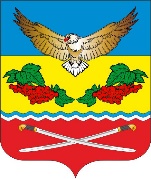 АДМИНИСТРАЦИЯКАЛИНИНСКОГО СЕЛЬСКОГО ПОСЕЛЕНИЯЦИМЛЯНСКОГО РАЙОНА  РОСТОВСКОЙ ОБЛАСТИПОСТАНОВЛЕНИЕ
                                                                 №                             ст. Калининская                   В соответствии постановлением Администрации Калининского сельского поселения от 29.12.2018г. № 116 «Об утверждении Перечня муниципальных программ Калининского сельского поселения», Постановления Администрации Калининского сельского поселения от 27.11.2018 № 104 «Об утверждении порядка разработки, реализации и оценки эффективности муниципальных программ Калининского сельского поселения Цимлянского района», Решением Собрания депутатов от 27.12.2021 № 14 «О внесении изменений в решение Собрания депутатов Калининского сельского поселения от 25.12.2020 года № 52  «О бюджете Калининского  сельского поселения Цимлянского района на 2021 год и на плановый период 2022 и 2023 годов», Решением Собрания депутатов от 27.12.2021 № 15 «О бюджете Калининского  сельского поселения Цимлянского района на 2022 год и на плановый период 2023 и 2024 годов», Администрации Калининского сельского поселенияПОСТАНОВЛЯЕТ:1. Утвердить отчет о реализации плана мероприятий муниципальной программы Калининского сельского поселения «Обеспечение общественного порядка и противодействие терроризму, экстремизму, коррупции в Калининском сельском поселении» за 2022 год согласно приложению. 2. Контроль за исполнением    настоящего    постановления   возложить на   начальника сектора экономики и финансов Администрации Калининского сельского поселения.3. Настоящее постановление вступает в силу со дня его подписания и подлежит размещению на официальном сайте Администрации Калининского сельского поселения.Глава АдминистрацииКалининского сельского поселения                                     Савушинский А.Г.Приложение к постановлению АдминистрацииКалининского сельского поселенияот                      № Отчет о реализации в 2022 годумуниципальной Программы Калининского сельского поселения «Обеспечение общественного порядка и противодействия преступности» Раздел 1. Конкретные результаты реализации муниципальной программы, достигнутые за отчетный 2022 годМуниципальная программа ««Обеспечение общественного порядка и противодействие терроризму, экстремизму, коррупции в Калининском сельском поселении»» (далее - муниципальная программа) утверждена Постановлением Администрации Калининского сельского поселения от 09.01.2019г № 3 и внесены изменения постановлением № 1 от 12.01.2022г.     Основные результаты реализации в 2022 году муниципальной Программы Калининского сельского поселения «Обеспечение общественного порядка и противодействия преступности»Задачи муниципальной программы:-создание эффективной системы профилактики правонарушений,    укрепление правопорядка и повышение уровня  общественной безопасности-профилактика распространения наркомании и связанных с ней правонарушений - защита жизни и здоровья граждан, их прав и свобод;           -сохранение атмосферы взаимного уважения к национальным и   конфессиональным традициям и обычаям народов, проживающих на территории поселения-организация воспитательной работы среди детей и молодежи, направленная на устранение причин и условий, способствующих совершению действий экстремистского характера. - формирование антикоррупционного общественного мнения и нетерпимости к коррупционному поведению;Основные цели муниципальной программы:1.Укрепление   общественного  порядка и противодействие преступности в  Калининском сельском  поселении;2. Профилактика терроризма  и  экстремизма, а также минимизации и (или) ликвидации последствий проявлений терроризма и экстремизма;3. Комплексные меры противодействия злоупотреблению наркотиками и их незаконному обороту.4. Создание условий для снижения правового нигилизма   населения, формирование антикоррупционного   общественного мнения, нетерпимости к проявлениям коррупции.5. Обеспечение прозрачности работы органов местного самоуправления, укрепление связей с институтами гражданского общества, стимулирование антикоррупционной активности общественности Информация об оценке эффективности реализации муниципальной Программы Калининского сельского поселения «Обеспечение общественного порядка и противодействия преступности» за отчетный 2021 финансовый год представлена в таблице (приложение №1 к отчету).                  II. Меры по реализации программы1. В течение 2021 года постановлениями Администрации Калининского сельского поселения  не вносились изменения в муниципальную Программу Калининского сельского поселения «Обеспечение общественного порядка и противодействие терроризму, экстремизму, коррупции в Калининском сельском поселении»:III. Оценка эффективности реализации программыНа реализацию мероприятий муниципальной Программы Калининского сельского поселения ««Обеспечение общественного порядка и противодействие терроризму, экстремизму, коррупции в Калининском сельском поселении»», утвержденной постановлением Администрации Калининского сельского поселения от 09.01.2021 №3  «Об утверждении муниципальной программы Калининского сельского поселения «Обеспечение общественного порядка и противодействия терроризму, экстремизма и коррупции в Калининском сельском поселении»,- и постановление 12.01.2021 № 7 в 2021году было запланировано 3,0 тыс. рублей, исполнение составило 3,0 тыс. рублей. Все денежные средства были освоены. Все средства производились за счет средств местного бюджета.Общий процент выполнения Программы составил  100 процентов.Фактические расходы по источникам финансирования Программы представлены в таблице № 1.Приложение 1к постановлению АдминистрацииКалининского сельского поселенияот                    № Планреализации муниципальной программы  «Обеспечение общественного порядка и профилактика правонарушений» на 2022 годОб утверждении отчета о реализации плана мероприятий муниципальной программы Калининского сельского поселения «Обеспечение общественного порядка и противодействие терроризму, экстремизму, коррупции в Калининском сельском поселении» за 2022год№ п/пНаименование подпрограммы,основного мероприятия,мероприятия ведомственной целевой программы, контрольного события программыОтветственный 
 исполнитель  
  (заместитель руководителя ОИВ/ФИО)Ожидаемый результат  (краткое описание)Срок    
реализации 
  (дата)Объем расходов  (тыс. руб.)Объем расходов  (тыс. руб.)Объем расходов  (тыс. руб.)Объем расходов  (тыс. руб.)Объем расходов  (тыс. руб.)№ п/пНаименование подпрограммы,основного мероприятия,мероприятия ведомственной целевой программы, контрольного события программыОтветственный 
 исполнитель  
  (заместитель руководителя ОИВ/ФИО)Ожидаемый результат  (краткое описание)Срок    
реализации 
  (дата)всегообластной   бюджетфедеральный бюджетместный бюджетвнебюд-жетные
источники123456789101Подпрограмма 1       Противодействие коррупции в Калининском сельском поселенииВедущий специалистЗабазнова Т.В.формирование в обществе нетерпимости к коррупционному поведению;повышение правового сознания и правовой культуры населения Калининского сельского поселенияX1,00,00,01,00,01.1Основное  мероприятие  1.1: Совершенствование нормативного правового регулирования в сфере противодействия коррупцииВедущий специалистЗабазнова Т.В.приведение нормативных правовых актовАдминистрации Калининского сельского поселения в соответствие с федеральным законодательством, устранение имеющихся в них пробелов и противоречий01.01.2022г- 31.12.2022г0,00,00,00,00,01.2Основное  мероприятие  1.2: Усиление контроля за соблюдением лицами, замещающими отдельные муниципальные должности, антикоррупционных нормВедущий специалистЗабазнова Т.В.выявление случаев несоблюдения должностными лицами антикоррупционных норм, принятие своевременных и действенных мер юридической ответственности01.01.2022г- 31.12.2022г0,00,00,00,00,01.3Основное  мероприятие  1.3: Осуществление антикоррупционной экспертизы нормативных правовых актов Администрации Калининского сельского поселения и их проектовВедущий специалистЗабазнова Т.В.выявление в локальных нормативных правовых актах  и их проектах коррупциогенных факторов и их исключение01.01.2022г- 31.12.2022г0,00,00,00,00,01.4Основное  мероприятие  1.4: Совершенствование мер по противодействию коррупции в сфере закупок товаров, работ, услуг для обеспечения муниципальных нуждВедущий специалистЗабазнова Т.В.выявление коррупционных рисков при осуществлении закупок, товаров, работ, услуг для обеспечения муниципальных нужд и их исключение01.01.2022г- 31.12.2022г0,00,00,00,00,01.5Основное  мероприятие  1.5: Повышение эффективности взаимодействия с институтами гражданского общества и гражданами, привлечение их к участию в противодействии коррупцииВедущий специалистЗабазнова Т.В.обеспечение открытости при обсуждении принимаемых органами исполнительной власти мер по вопросам противодействия коррупции, своевременное получение информации о фактах коррупции в органах исполнительной власти и оперативное реагирование на неё01.01.2022г – 31.12.2022г0,00,00,00,00,01.6Основное  мероприятие  1.6: Активизация работы по антикоррупционному образованию и просвещению должностных лицВедущий специалистЗабазнова Т.В.формирование антикоррупционного поведения должностных лиц, обеспечение соблюдения ими запретов, ограничений и требований, установленных в целях противодействия коррупции01.01.2022г- 31.05.2022г0,00,00,00,00,01.7Основное  мероприятие  1.7: Издание и размещение социальной рекламной продукции, направленной на создание в обществе нетерпимости к коррупционному поведению  Ведущий специалистЗабазнова Т.В.привлечение институтов гражданского общества и граждан к активному участию в антикоррупционной деятельности01.01.2022г – 31.12.2022г1,00,00,01,00,01.7.1Приобретение и размещение  информационных бюллетеней по  противодействию коррупцииВедущий специалистЗабазнова Т.В.повышение правового сознания и правовой культуры населения Калининского сельского поселения01.01.2022г – 01.07.2022г1,00,00,01,00,0Контрольное событие:Отчет об исполнении плана31.12.2022гXXXXX2Подпрограмма 2Профилактика экстремизма и терроризма в Калининском сельском поселении Ведущий специалист Константинова М.И.обеспечение стабильности в межнациональных отношениях в обществе, повышение безопасности населения от возможных террористических угроз;формирование позитивных моральных и нравственных ценностей, определяющих отрицательное отношение к проявлению ксенофобии и межнациональной нетерпимости; снижение риска совершения террористических актов и масштабов негативных последствий01.01.2022г- 31.12.2022г1,00,00,01,00,02.1Основное мероприятие 2.1Проведение информационно-пропагандистских мероприятий по обеспечению межэтнического согласия и гармонизации межнациональных (межэтнических) отношений, предупреждение террористической и экстремисткой деятельности, повышение бдительностиВедущий специалист Константинова М.И.гармонизация межэтнических и межкультурных отношений среди населения, формирование толерантного сознания и поведения 01.01.2022г- 31.12.2022г1,00,00,01,00,02.1.1Проведение лекций и бесед в общеобразовательных учреждениях, с населением по профилактике экстремизма и терроризма, гармонизации межэтнических и межкультурных отношений среди населения, в молодежной средеВедущий специалист Константинова М.И.формирование позитивных моральных и нравственных ценностей, определяющих отрицательное отношение к проявлению ксенофобии и межнациональной нетерпимости01.01.2022г- 31.12.2022г0,00,00,00,00,02.1.2Издание и размещение листовок, буклетов, статей в средствах массовой информации, направленных на профилактику межнациональной розни, экстремизма и терроризма, формирование толерантного сознания и поведения, гармонизация межэтнических и межкультурных отношений среди населенияВедущий специалист Константинова М.И.формирование позитивных моральных и нравственных ценностей, определяющих отрицательное отношение к проявлению ксенофобии и межнациональной нетерпимости01.01.2022г- 31.12.2022г1,00,00,01,00,02.1.3Осуществления комплекса мероприятий по выявлению и пресечению изготовления, распространения литературы, аудио-видеоматериалов экстремистского толка, пропагандирующих разжигание национальной, расовой и религиозной враждыВедущий специалист Константинова М.И.противодействие проявлениям экстремизма и разжигание национальной, расовой и религиозной вражды01.01.2022г- 31.12.2022г0,00,00,00,00,02.2Основное мероприятие 2.2Обеспечение участия институтов гражданского общества в обеспечении межэтнического согласия и гармонизации межнациональных (межэтнических) отношенийВедущий специалист Константинова М.И.гармонизация межэтнических и межкультурных отношений среди населения, формирование толерантного сознания и поведения01.01.2022г- 31.12.2022г0,00,00,00,00,02.2.1Обеспечение работы Малого консультативного совета по межэтническим отношениям при Администрации Калининского сельского поселенияВедущий специалист Константинова М.И.гармонизация межэтнических и межкультурных отношений среди населения, формирование толерантного сознания и поведения01.01.2022г- 31.12.2022г0,00,00,00,00,02.2.2Мониторинг состояния межэтнических отношений и раннего предупреждения конфликтных ситуаций на территории Калининского сельского поселенияВедущий специалист Константинова М.И.гармонизация межэтнических и межкультурных отношений среди населения, формирование толерантного сознания и поведения, раннее предупреждение конфликтных ситуаций01.01.2022г- 31.12.2022г0,00,00,00,00,02.3Основное мероприятие 2.3Укрепление общероссийской гражданской идентичности на основе духовно-нравственных и культурных ценностей народов РФ на территории МСПВедущий специалист Константинова М.И.гармонизация межэтнических и межкультурных отношений среди населения, формирование толерантного сознания и поведения01.01.2022г- 31.12.2022г0,00,00,00,00,02.3.1Организация и проведение мероприятий, приуроченных к Дню народного единстваВедущий специалист Константинова М.И.формирование гражданского самосознания, патриотизма, гражданской ответственности, чувства гордости за историю России, воспитание культуры межнационального общения, основанной на уважении чести и национального достоинства граждан, традиционных российских духовно-нравственных ценностей11.20220,00,00,00,00,02.3.2Организация и проведение, мероприятий, приуроченных к Дню Государственного флага Российской ФедерацииВедущий специалист Константинова М.И.формирование гражданского самосознания, патриотизма, гражданской ответственности, чувства гордости за историю России, воспитание культуры межнационального общения, основанной на уважении чести и национального достоинства граждан, традиционных российских духовно-нравственных ценностей08.20220,00,00,00,00,02.3.3Организация и проведение, мероприятий, приуроченных к Дню РоссииВедущий специалист Константинова М.И.формирование гражданского самосознания, патриотизма, гражданской ответственности, чувства гордости за историю России, воспитание культуры межнационального общения, основанной на уважении чести и национального достоинства граждан, традиционных российских духовно-нравственных ценностей06.20220,00,00,00,00,02.4Основное мероприятие 2.4Обеспечение равноправия граждан, реализации их конституционных прав на территории Калининского сельского поселенияВедущий специалист Константинова М.И.гармонизация межэтнических и межкультурных отношений среди населения, формирование толерантного сознания и поведения01.01.2022г- 31.12.2022г0,00,00,00,00,02.4.1Мониторинг обращений граждан о фактах нарушения принципа равноправия граждан независимо от расы, этнической принадлежности, языка, отношения к религии, убеждений, принадлежности к общественным объединениям, а также других обстоятельств при приеме на работу, замещение должностей муниципальной службы, формирование кадрового резерваВедущий специалист Константинова М.И.обеспечение реализации принципа равноправия граждан независимо от расы, этнической принадлежности, языка, отношения к религии, убеждений, принадлежности к общественным объединениям, а также других обстоятельств при приеме на работу2.5Основное мероприятие 2.5Укрепление единства и духовной общности населения Калининского сельского поселенияВедущий специалист Константинова М.И.гармонизация межэтнических и межкультурных отношений среди населения, формирование толерантного сознания и поведения01.01.2022г- 31.12.2022г0,00,00,00,00,02.5.1Мероприятия по пропаганде обеспечения законности и правопорядка, профилактике агрессии, противоправного поведения в молодежной среде с участием работников ОП №5 МУ МВД России «Волгодонское» (по согласованию)МБОУ Калининская СОШ  и МБОУ Антоновская ООШ (по согласованию)Ведущий специалист Константинова М.И.повышение уровня правовой грамотности в молодежной среде01.01.2022г- 31.12.2022г0,00,00,00,00,02.5.2Мероприятия по чествованию ветеранов ВОВ в рамках плана «Вахта памяти» и торжественного собрания посвященного Дню Победы.Ведущий специалист Константинова М.И.развитие культуры толерантного отношения и патриотического воспитания  в молодежной среде05.20220,00,00,00,00,02.5.3Участие в  районном фестивале национальных культур «В дружбе народов – единство России»Ведущий специалист Константинова М.И.сохранение и развитие традиционной культуры, укрепление единства и духовной общности многонационального населения Калининского сельского поселения01.01.2022г- 31.12.2022г0,00,00,00,00,02.5.4Организация и проведение, мероприятий, приуроченных к Дню славянской письменности и культурыВедущий специалист Константинова М.И.повышение интереса к изучению истории, культуры и языков народов Российской Федерации, значимых исторических событий, ставших основой государственных праздников и памятных дат01.01.2022г- 31.12.2022г0,00,00,00,00,02.6Основное мероприятие 2.6Обеспечение условий для социальной и культурной адаптации мигрантовВедущий специалист Константинова М.И.гармонизация межэтнических и межкультурных отношений среди населения, формирование толерантного сознания и поведения01.01.2022г- 31.12.2022г0,00,00,00,00,02.6.1Информирование населения по вопросам миграционной политикиВедущий специалист Константинова М.И.гармонизация межэтнических и межкультурных отношений среди населения, формирование толерантного сознания и поведения01.01.2022г- 31.12.2022г0,00,00,00,00,02.6.2Проведение спортивно-массовых мероприятий на территории Калининского сельского поселения (по отдельному плану)Ведущий специалист Константинова М.И.гармонизация межэтнических и межкультурных отношений среди населения, формирование толерантного сознания и поведения01.01.2022г- 31.12.2022г0,00,00,00,00,02.7Основное мероприятие 2.7Осуществление комплекса мер по предупреждению террористических актов и соблюдению правил поведения при их возникновенииВедущий специалист Константинова М.И.обеспечение безопасности объектов и граждан, готовности сил и средств к действиям в очагах чрезвычайных ситуаций; координация действий органов исполнительной власти, сил и средств по защите населения от действий террористического характера01.01.2022г- 31.12.2022г0,00,00,00,00,02.8Основное мероприятие Проведение мониторинга межрасовых, межнациональных (межэтнических) и межконфессиональных отношений , социально политической ситуации в Российской ФедерацииВедущий специалист Константинова М.И.Предотвращение возникновения конфликтов либо их обострение, а также выявление причин и условий экстремистских проявлений и минимизации их последствий, и раннего предупреждения конфликтных ситуаций . 01.01.2022г- 31.12.2022г0,00,00,00,00,02.9Основное мероприятие Реализация мер правового и информационного характера по недопущению использования этнического и религиозного факторов в избирательном процессе и в предвыборных программахВедущий специалист Константинова М.И.Использование государственной информационной системы мониторинга межнациональных и межконфессиональных отношений01.01.2022г- 31.12.2022г0,00,00,00,00,02.10Основное мероприятие Проведение социологических исследований по вопросам противодействия экстремизму, а также оценка эффективности деятельности субъектов противодействия экстремизму по профилактике экстремизмаВедущий специалист Константинова М.И.Своевременное реагирование субъектов противодействия экстремизму и институтов гражданского общества на возникновение конфликтных ситуаций и факторов способствующих этому.01.01.2022г- 31.12.2022г0,00,00,00,00,02.11Основное мероприятие Принятие мер, препятствующих возникновению пространственной сегрегации , формированию этнических анклавов , социальной исключительности отдельных групп гражданВедущий специалист Константинова М.И.Профилактика, предупреждение и выявление нарушений миграционного законодательства Российской Федерации01.01.2022г- 31.12.2022г0,00,00,00,00,02.12Основное мероприятие Всестороннее освещение мер , принимаемых в сфере реализации государственной миграционной политик Российской Федерации на муниципальном уровнеВедущий специалист Константинова М.И.Противодействие распространению в информационном пространстве, вызывающих в обществе ненависть и вражду, ложных сведений о миграционных процессах01.01.2022г- 31.12.2022г0,00,00,00,00,0Контрольное событиеОтчет об исполнении плана31.12.2022гХХХХХ3Подпрограмма 3Комплексные меры противодействия злоупотреблению наркотиками и их незаконному оборотуСтарший инспектор Кондаурова Е.В.снижение уровня заболеваемости населения наркоманией;повышение уровня вовлеченности обучающихся в занятия физической культурой и спортом;уменьшение степени негативного воздействия наркопреступности на экономическую и общественно-политическую жизнь;снижение социальной напряженности в обществе, обусловленной масштабами распространения немедицинского потребления наркотиков01.01.2022г- 31.12.2022г1,00,00,01,00,03.1Основное мероприятие 3.1Реализация комплекса мер, направленных на пропаганду антинаркотического мировоззренияСтарший инспектор Кондаурова Е.В.сокращение спроса на наркотики путем распространения духовно-нравственных ценностей, укрепления института семьи, восстановления и сохранения традиций семейных отношений, формирования здорового образа жизни.01.01.2022г- 31.12.2022г1,00,00,01,00,03.1.1Проведение лекций и бесед в общеобразовательных учреждениях, с населением по профилактике наркомании и табакокурению.Старший инспектор Кондаурова Е.В.повышение уровня вовлеченности обучающихся в занятия физической культурой и спортом;формирования здорового образа жизни.01.01.2022г- 31.12.2022г0,00,00,00,00,03.1.2Издание и размещение тематических материалов, направленных на профилактику наркомании и табакокуренияСтарший инспектор Кондаурова Е.В.сокращение спроса на наркотики путем распространения духовно-нравственных ценностей01.01.2022г- 31.12.2022г1,00,00,01,00,03.2Основное мероприятие 3.2Организация и проведение профилактических мероприятий с «группами риска» немедицинского потребления наркотиков и детьми, оказавшимися в трудной жизненной ситуацииСтарший инспектор Кондаурова Е.В.сокращение незаконного оборота наркотиков, что повлечет снижение количества потребителей наркотиков01.01.2022г- 31.12.2022г0,00,00,00,00,03.3Основное мероприятие 3.3Ликвидация местной  сырьевой базы для изготовления и производства наркотиков растительного происхождения, оказание содействия правоохранительным органам в противодействии незаконному обороту наркотиковСтарший инспектор Кондаурова Е.В.снижение доступности наркотиков, сокращение их предложения, нелегального производства и изготовления01.01.2022г- 31.12.2022г0,00,00,00,00,03.4Основное мероприятие 3.4Организация и проведение мероприятий по предупреждению, выявлению и пресечению возможного вовлечения несовершеннолетних в потребление психоактивных веществСтарший инспектор Кондаурова Е.В.устранение ситуаций, которые могут привести несовершеннолетних к совершению правонарушений, связанных с незаконным оборотом наркотиков01.01.2022г- 31.12.2022г0,00,00,00,00,0Контрольное событиеОтчет об исполнении плана31.12.2022XXXXX Итого по программеХ3,00,00,03,00,0